3GPP TSG-RAN WG4 Meeting # 96e 												R4-200XXXXElectronic Meeting, Aug. 17 – Aug .28, 2020Agenda item:			7.9.3Source:	Moderator (Samsung)Title:	Email discussion summary for [96e][320] NR_eMIMO_DemodDocument for:	InformationIntroductionAs agreed in previous RAN4 meeting, the overall impact on RAN4 Performance requirements on Rel-16 eMIMO WI as summarized in below table: The scope of this email discussion mainly focuses to identify the test scope of performance requirements include demodulation and CSI, decide the test set-up including detailed test parameters and introduce corresponding test cases into specifications. List of candidate target of email discussion for 1st round and 2nd round 1st round: Discuss and identify the potential impact on UE performance requirement based on RAN1 feature, and discuss the details test parameters to facilitate the test case setup for requirements. In order to make the discussion more concentrative, some open issues suggested to be deferred into 2nd round.For detailed test set-up, suggest to focused on FR1 first  in 1st round2nd round: Further discuss the left open issue, pending on the progress on 1st round.Topic #1: PDSCH demodulation requirements (Multi-Panel/TRP transmission schemes)Companies’ contributions summaryOpen issues summaryLast RAN4 meeting agreements in WF R4-2008813 and R4-2008814 as captured in Annex.List of open issues:Sub-Topic 1-1: Test ScopeIssue 1-1-1: Necessity of introducing test case(s)  for single DCI-based multi-panel/TRP transmission schemes (URLLC)Issue 1-1-2: Necessity of introducing test case(s)  for multi-panel/TRP transmission schemes  in FR2Sub-Topic 1-2: Generic test set-upIssue 1-2-1: Reference for timing offset/frequency offset set-upIssue 1-2-2: Baseline receiver assumption for FFT window timingIssue 1-2-3: Timing offset among  multi-panel/TRP (FR1 only)Issue 1-2-4: TRS/CSI-RS configuration Issue 1-2-5: Timing offset among  multi-panel/TRP for FR2 (Postpone to 2nd round)Issue 1-2-6: Frequency offset among multi-panel/TRP for FR2 (Postpone to 2nd round)Sub-Topic 1-3: Test parameters for Multi-DCI based multi-TRP/Panel transmission schemes (eMBB)Issue 1-3-1: Resource allocation Issue 1-3-2: Antenna configuration per each TRPIssue 1-3-3: Number of Test cases Sub-Topic 1-4: Test parameters for Single-DCI based multi-TRP/Panel transmission schemes (eMBB)Issue 1-4-1: Number of Test cases Sub-Topic 1-5: Test parameters for Single-DCI based multi-TRP/Panel transmission schemes (URLLC)Issue 1-5-1: Tranmission schemes Issue 1-5-2: Test metric Issue 1-5-3: Test applicability (Postpone to 2nd round)Issue 1-5-4: Number of Test cases (Postpone to 2nd round) Issue 1-5-5: PDSCH configuration for single-DCI based multi-TRP repetition schemes Sub-topic 1-1: Test ScopeIssue 1-1-1: Necessity of introducing test case(s) for single DCI-based multi-panel/TRP transmission schemes (URLLC)Note: detailed selection of transmission schemes will be discussed under sub-topic 1-5. ProposalsOption 1: Yes (Intel, Samsung, Ericsson)Option 2: No (Huawei, Qualcomm)Recommended WFCompanies’ view quite diverse  for  whether to introduce PDSCH requirements for URLLC single DCI based transmission schemes  and the detailed selection of transmission schemes; suggest to discuss and identify the difference from UE processing aspect compared to existing URLLC test cases (URLLC WI) and eMBB operation multi-panel/TRP transmission scheme test casesIssue 1-1-2: Necessity of introducing test case(s) for multi-panel/TRP transmission schemes in FR2ProposalsOption 1: No (Huawei, Intel, Ericsson, Apple, Qualcomm)Option 2 (Samsung): Introduce PDSCH demodulation requirements with Multi-Panel/TRP transmission schemes in FR2Case 1: Single Tx/Rx beam with same QCL Type-D for multi-TRP transmission (eMBB). Case 2: Multi-TRP transmission with multi-Tx beams in TDM manner (URLLC TDM scheme)Recommended WFFor case 1: further discuss: Whether the scenario with simultaneous transmission from mTRPs with single Tx/Rx beam direction (only one QCI type-D), where two panels implemented in the same site or two TRPs located in different sites is valid scenario for FR2?For case 2: considering current OTA Test limitation for demodulation test cases, no test cases for case 2 in Rel-16; and further discuss in future release with consideration of test ability issue Sub-topic 1-2: Generic test set-upIssue 1-2-1: Reference for timing offset/frequency offset set-upProposalsOption 1: Using TP1 is Reference to define timing and frequency offset (Samsung, Ericsson)Timing offset = time offset among TP2 and TP1Frequency offset  = frequency offset among TP2 and TP1Recommended WFAgree option 1Issue 1-2-2: Baseline receiver assumption for FFT window timingIn Previous meeting, the assumption for UE receiver implementation is agreed in RAN4#94bis-e meetingProposalsOption 1: Using TP1 is Reference to define timing and frequency offset (Samsung, Ericsson)Option 2: Define performance requirements in receiver agonistic manner (Samsung)No need to align the receiver assumption, FFT window adjustment strategy up to UE implementation as well as proper performance ensured by requirementsOption 3: Assume the UE always fixes its FFT timing based on TCI state #0 (TP1) to define RAN4 performance requirements for multi-TRP schemes (Qualcomm, Apple)Option 4: UE receiver for multi-TRP PDSCH demodulation requirements is up to UE implementation. For alignment purpose, RAN4 should assume that UE always sets the FFT timing based on TCI state #0 (TRP1) (Ericsson)Recommended WFIt’s up to UE implementation for FFT windowing timing adjustment strategy; Define performance requirements in receiver agonistic manner. Meanwhile define RAN4 performance requirements based on the assumption of UE fixed FFT timing based on TCI state #0 (TP1 i.e. SSB only transmitted from TP1).Issue 1-2-3: Timing offset among multi-panel/TRP (FR1 only)ProposalsOption 1: Set timing offset of first path from two TRPs by scaled with SCS: , = [-0.5, 2]μs (Samsung, Ericsson) Option 2: Not consider negative timing offset, and set timing offset by scaled with SCS , only TO = 2us for 15 kHz SCS, and TO = 1us for 30 kHz SCS (Huawei)Option 3: Set timing offset TO =2us and TO=-0.5us for both 15KHz and 30KHz SCS, not scaled with SCS (Intel)Recommended WFPositive time offsetFor FR1 FDD with 15kHz : 2usFor FR1 TDD with 30kHz: further down-select among 2us/1usNegative time offset: Issue 1: further discuss whether negative time offset is valid in real deployment scenario?  And whether need to introduce test cases covering negative time offset?Issue 2: if introduced, what’s the proper valuesFor FR1 FDD with 15kHz: -0.5 us if introducedFor FR1 TDD with 30kHz: further down-select among -0.5/-0.25us if introducedIssue 1-2-4: TRS/CSI-RS configuration In Previous meeting, the assumption for generating different scrambling sequence for PDSCH scheduled by multi-DCI is agreed in RAN4#94bis-e meetingProposalsOption 1: Non-collided for TRS/CSI-RS from different TRP (Ericsson, Huawei, Qualcomm)Recommended WFAgree to introduce the test cases with non-colliding TRS/CSI-RS in multi-TRP/panel. Issue 1-2-5:  timing offset among multi-panel/TRP for FR2 (deferred to 2nd round)ProposalsOption 1: Introduce time offset as  ∆t=2^(-μ) ∆t_1, candidate values for further evaluation Positive time offset : ∆t_1 ={0.25us,0.375us,0.5us}, which is 1/8 ~1/4 of 2usNegative time offset: ∆t_1 ={-0.0625us, -0.09375us, -0.125 us }, which is 1/8 ~1/4 of -0.25usRecommended WFPostpone to 2nd round pending on discussion status on issue 1-1-2:Issue 1-2-6:  Frequency offset among multi-panel/TRP for FR2 (deferred to 2nd round)ProposalsOption 1: Candidate values for further evaluationFrequency offset: {1400Hz, 2800Hz}, which is 0.05~0.1 ppm of 28GHzRecommended WFPostpone to 2nd round pending on discussion status on issue 1-1-2:Sub-topic 1-3: Test parameters for Multi-DCI based multi-TRP/Panel transmission schemes (eMBB) Issue 1-3-1: Resource allocation ProposalsOption 1: Candidate values for further evaluation Option 1: Only non-overlapping cases (Huawei, Qualcomm, MTK, Samsung, Apple)Option 2: Deprioritize multi-DCI based multi-TRP/panel scheme with fully and partially overlapped resource allocation (Intel)Recommended WFAgree option 1: Only non-overlapping casesIssue 1-3-2: Antenna configuration per each TRP ProposalsOption 1: Only 2T2R, 2T4R (Intel, Huawei, Apple, Ericsson, Samsung)Recommended WFAgree option 1: Only 2T2R, 2T4RIssue 1-3-3: Number of test cases ProposalsOption 1: 2 test cases per duplex mode (Samsung)Test 1a Multi- DCI with frequency offset and negative time offset and non-overlapping schedulingTest 1b Multi DCI with positive time offset and non-overlapping schedulingOption 2: 2 test cases per duplex mode (Huawei)Test 1a Multi- DCI with frequency offset and Non-overlapping scheduling Test 1b Multi- DCI with positive time offset and Non-overlapping scheduling Option 3: 1 test case per duplex mode (Huawei, Ericsson, Qualcomm?)Test1  Multi- DCI with frequency offset, positive time offset and Non-overlapping scheduling Option 4: 1 test case per duplex mode (Intel, Qualcomm?)Test1  Multi- DCI with frequency offset, negative time offset and Non-overlapping scheduling Recommended WFIntroduce one test case per duplex mode cover both frequency offset and time offset, the values  of time offset (positive or negative) pending on the decision on issue 1-2-2 (time offset);  meanwhile further discussion the necessity  to introduce one additional test case per duplex mode cover only the impact of time offset (negative or positive), separatelyCompanies’ feedback needed for above proposal, also pending on decision on issue: 1-2-2 (time offset)Sub-topic 1-4: Test parameters for Single-DCI based multi-TRP/Panel transmission schemes (eMBB)Issue 1-4-1: Number of test casesProposalsOption 1: 2 test cases per duplex mode (Samsung) Test 1a Single DCI with frequency offset, negative time offset and overlapping scheduling (Ericsson, Qualcomm?)Test 1b Single DCI with positive time offset and overlapping schedulingOption 2: 2 test cases per duplex mode (Huawei)Test 1a Single DCI with frequency offset and overlapping scheduling Test 1b Single DCI with positive offset and overlapping scheduling Option 3: 1 test case per duplex mode (Huawei, Intel, Qualcomm?) Test 1 Single DCI with frequency offset, positive time offset and overlapping schedulingRecommended WFIntroduce one test case per duplex mode cover both frequency offset and time offset, the values  of time offset (positive or negative) pending on the decision on issue 1-2-2 (time offset);  meanwhile further discussion the necessity  to introduce one additional test case per duplex mode cover only the impact of time offset (negative or positive), separatelyCompanies’ feedback needed for above proposal, also pending on decision on issue: 1-2-2 (time offset)Sub-topic 1-5: Test parameters for Single-DCI based multi-TRP/Panel transmission schemes (URLLC)Issue 1-5-1: Transmission schemes ProposalsOption 1: Define performance requirements for all the single-DCI based multi-TRP Tx repetition schemes (FDM Scheme A, FDMSchemeB, TDMSchemeA, Inter-slot TDM)Option 2: Single-DCI based FDM Scheme A  (Ericsson)Option 3: Down-selected with 1 or 2 scheme(s) from { FDM Scheme A, FDM SchemeB, TDMSchemeA, Inter-slot TDM } , at least covering TDM scheme (Samsung)Recommended WFRelated to discussion on issue 1-1-2, suggest to discuss and identify any new behaviour from UE processing aspect for each transmission schemes which not verified by existing URLLC test cases (URLLC WI) and eMBB operation multi-panel/TRP transmission scheme test cases  Issue 1-5-2: Test Metric ProposalsOption 1: 70% TP (Ericsson) Option 2: 1% BLER (Intel) Recommended WFCompanies’ feedback needed for above proposal Issue 1-5-3: Test applicability ruleProposalsOption 1(Intel)Only TDM scheme can be tested if UE supporting both single DCI based FDM scheme(s) and TDM scheme(s)Only FDMSchemeB can be tested if UE supporting both single DCI based FDMSchemeA and FDMSchemeBOnly TDMSchemeA can be tested if UE supporting both TDMScheme A and inter-slot TDMrepetition schemesOnly TDM can be tested if UE supporting both FDM and TDM repetition schemesOption 2: If UE is capable of two CORE CORESTPoolIndex reception and passes mDCI-based SDM tests, UE can skip sDCI-based FDM Scheme A (Ericsson)Recommended WFCompanies’ feedback needed for above proposal, also pending on decision on issue: 1-5-1 (transmission scheme)Issue 1-5-4: Number of test cases ProposalsOption 1(Samsung): 2 test cases per duplex modeTest 1a (Samsung, Ericsson): Single-DCI based  FDM scheme A with frequency offset and negative time offset         Test 1b: Single-DCI based inter-slot TDM with positive time offsetOption 2 (Intel): 4 test cases per duplex modeTest 1a: Single-DCI based FDMScheme A with frequency offset and positive time offsetTest 1b: Single-DCI based FDMScheme B with frequency offset and positive time offsetTest 1c: Single-DCI based TDMScheme A with frequency offset with positive time offsetTest 1b: Single-DCI based inter-slot TDM with frequency offset with positive time offsetRecommended WFCompanies’ feedback needed for above proposal, also pending on decision on issue: 1-2-2, 1-5-1 (resource allocation) and 1-2-2 (time offset)Issue 1-5-5: PDSCH configuration for single-DCI based multi-TRP repetition schemesProposalsOption 1(Intel): Reused the parameters (TDD configuration, SSB and CSI-RS configuration, PDCCH setup, Propagation conditions and TO/FO) agreed for single-DCI based Tx scheme for each repetition schemeMCS 13Resource configurationRecommended WFCompanies’ feedback needed for above proposal, also pending on decision on issue: 1-2-1, 1-5-1 (resource allocation) and 1-2-2 (time offset)Companies views’ collection for 1st round Open issues CRs/TPs comments collectionMajor close-to-finalize WIs and Rel-15 maintenance, comments collections can be arranged for TPs and CRs. For Rel-16 on-going WIs, suggest to focus on open issues discussion on 1st round.Summary for 1st round Open issues Moderator tries to summarize discussion status for 1st round, list all the identified open issues and tentative agreements or candidate options and suggestion for 2nd round i.e. WF assignment.Recommendations on WF/LS assignment Moderator tries to summarize discussion status for 1st round and provides recommendation on CRs/TPs Status update Discussion on 2nd round (if applicable)Summary on 2nd round (if applicable)Moderator tries to summarize discussion status for 2nd round and provided recommendation on CRs/TPs/WFs/LSs Status update suggestion Topic #2: CSI requirements(Rel-16 TypeII codebook)Companies’ contributions summaryOpen issues summaryLast RAN4 meeting agreements captured in WF R4-2008816 which also summarized in Annex.List of open issues:Sub-Topic 2-1: MU-MIMO scheduling modelIssue 2-1-1: Transmitted signal modellingIssue 2-1-2: Precoder generation in TE for DUT and co-scheduled UEsIssue 2-1-3: Beam steering modelSub-Topic 2-2: Test set-up SU-MIMO VS. MU-MIMOIssue 2-2-1: SU-MIMO VS MU-MIMO SetupSub-Topic 2-3: Test parameters for SU-MIMO optionIssue 2-3-1: Number of ports Issue 2-3-2: Number of PMI Sub-bands per CQI Sub-band Issue 2-3-3: paramCombination-r16 Issue 2-3-4: Sub-band Size  Issue 2-3-5: Beam steering model: how to specify beam steering model in to specification Issue 2-3-6: Channel Model Issue 2-3-7: MIMO CorrelationIssue 2-3-8: MCS and Rank Sub-Topic 2-4: Test parameters for MU-MIMO optionIssue 2-4-1: Number of ports (MU-MIMO only)Issue 2-4-2: Number of PMI Sub-bands per CQI Sub-band Issue 2-4-3: paramCombination-r16 Issue 2-4-4: Sub-band Size Issue 2-4-5: Channel Model Issue 2-4-6: MIMO CorrelationIssue 2-4-7: MCS and Rank Issue 2-4-8: Test metric Sub-topic 2-1: MU-MIMO scheduling model Issue 2-1-1: Transmitted signal modelingProposalsOption 1:  (Qualcomm)Recommended WFFFSIssue 2-1-2: Precoder generation in TE for DUT and co-scheduled UEsProposalsOption 1: Using ZF Precoder for DUT and co-scheduled UE (Ericsson)Option 2: Using ZF to generate co-schedule UE precoder (Nokia)Recommended WFN.AIssue 2-1-3: Beam steering modelProposalsOption 1: No beam steering model applied in MU-MIMO test set-up (Ericsson)Recommended WFN.ASub-topic 2-2: Test setup (SU-MIMO vs MU-MIMO)Issue 2-2-1: SU-MIMO VS MU-MIMO Setup ProposalsOption 1: SU-MIMO Set-up (Apple, R&S, Huawei, Qualcomm)Option 2: MU-MIMO Set-up (Ericsson, Nokia, Samsung)Option 3: Using SU-MIMO set-up to Introduce PMI test cases meanwhile  a MU-MIMO setup based demodulation test with test metric of either follow PMI based or random PMI based throughput can be introduced (Huawei)Recommended WFFurther discuss the details of MU-MIMO scheduling , including how to generate Precoder  in TE side, and how to get the channel of co-scheduled UE; how to generate channel model for co-scheduled UE; what’s beam steering assumption;Also TE venders feedback are encouraged for the test feasibility especially for Tx signal generation with precoder for DUT and generated UESub-topic 2-3: Test parameters for SU-MIMO optionIssue 2-3-1: Number of ports ProposalsOption 1: 16 ports with (N1,N2) = (4,2) and (O1,O2)=(4,4) (Samsung, Apple, R&S, Qualcomm)Recommended WFOption 1, introduce requirements with 16 ports Issue 2-3-2: Number of PMI Sub-bands per CQI Sub-band ProposalsOption 1: R=1 (Samsung, Apple, Qualcomm)Recommended WFAgree Option 1, introduce requirements with R=1Issue 2-3-3: paramCombination-r16 ProposalsOption 1: paramCombination-r16: 6, with L =4, pν =1/2, β=1/2 (Samsung, Apple, Ericsson )Recommended WFAgree option 1Issue 2-3-4: Sub-band Size  ProposalsOption 1: (Samsung, Apple?, Huawei, Qualcomm, Ericsson)4 for FDD with 15kHz SCS, 10MHz CBW8 for TDD with 30kHz SCS, 40MHz CBWOption 2: (Huawei)8 for FDD with 15kHz SCS, 10MHz CBW16 for TDD with 30kHz SCS, 40MHz CBWRecommended WFAgreed option 1. Issue 2-3-5: Beam steering model: how to specify beam steering model in to specification ProposalsOption 1: Same as specified in B.2.3B.4A of TS 36.101 (Qualcomm, R&S)Option 2: Specify using generic number of beams (Huawei, Samsung)Recommended WFIntroduce beam steering model into specification with configurable number of beams in a future proof manner (i.e. L can configured as 1, 2 or >2)Issue 2-3-6: Channel Model ProposalsOption 1: TDLA30-5 (Apple)Recommended WFAgreed option 1. 4 companies provide the initial results based on TDLA30-5.  One company shows better performance can be achieved with TDLA30-5 channel model compared with TDLC300-5 channel model.Issue 2-3-7: MIMO CorrelationProposalsOption 1: XP High (Huawei, Qualcomm)Option 2: XP Medium (Samsung, Apple, Huawei)Recommended WFAgreed option 2. 4 companies provide the initial results, 3 companies results show that with XP medium can achieve better performance compared with XP High under TDLA30-5 channel model. 1 company result shows XP High correlation provides better throughput ratio compared to XP Medium correlation with TDLA30-10 channel model.Issue 2-3-8: MCS and RankProposalsOption 1: MCS 20 (64QAM Table), Rank 2 (Samsung)Recommended WFAgreed option 1.  Sub-topic 2-4: Test parameters for MU-MIMO optionIssue 2-4-1: Number of ports ProposalsOption 1: 32 ports with (N1,N2) = (4,4) and (O1,O2)=(4,4) (Ericsson)Option 2: 16 ports with (N1,N2) = (4,2) and (O1,O2)=(4,4) (Samsung)Recommended WFFFS Issue 2-4-2: Number of PMI Sub-bands per CQI Sub-band ProposalsOption 1: R=1 (Samsung, Ericsson)Recommended WFAgree Option 1, introduce requirements with R=1Issue 2-4-3: paramCombination-r16 ProposalsOption 1: paramCombination-r16: 6, with L =4, pν =1/2, β=1/2 (Samsung, Apple, Ericsson )Recommended WFAgree option 1Issue 2-4-4: Sub-band Size ProposalsOption 1: (Samsung, Apple?, Huawei, Qualcomm, Ericsson)4 for FDD with 15kHz SCS, 10MHz CBW8 for TDD with 30kHz SCS, 40MHz CBWOption 2: (Huawei)8 for FDD with 15kHz SCS, 10MHz CBW16 for TDD with 30kHz SCS, 40MHz CBWRecommended WFAgree option 1Issue 2-4-5: Channel Model ProposalsOption 1: TDLC300-5 (Ericsson)Recommended WF:Note: the details proposal of option 1 is provided in Tdoc R4-2011365, which belong Agenda 7.16.1.2Companies’ feedback needed for above proposal, also pending on the issue of 2-1-1Issue 2-4-6: MIMO CorrelationProposalsOption 1: XP High (Huawei, Qualcomm)Option 2: XP Medium (Samsung, Apple, Huawei)Recommended WF:Agreed option 2?Issue 2-4-7: MCS and Rank ProposalsOption 1: MCS 7 (64QAM Table), Rank 1 (Ericsson)Recommended WF:Companies’ feedback needed for above proposal Issue 2-4-8: Test metric ProposalsOption 1: The ratio of following PMI and random PMI (Nokia)Option 2 :  The ratio of following PMI with following PMI with enhanced type II codebook and type I single panel codebook (Ericsson)Recommended WF:Companies’ feedback needed for above proposalsCompanies views’ collection for 1st round Open issues CRs/TPs comments collectionMajor close to finalize WIs and Rel-15 maintenance, comments collections can be arranged for TPs and CRs. For Rel-16 on-going WIs, suggest to focus on open issues discussion on 1st round.Summary for 1st round Open issues Moderator tries to summarize discussion status for 1st round, list all the identified open issues and tentative agreements or candidate options and suggestion for 2nd round i.e. WF assignment.Suggestion on WF/LS assignment CRs/TPsModerator tries to summarize discussion status for 1st round and provided recommendation on CRs/TPs Status update suggestion Discussion on 2nd round (if applicable)Summary on 2nd round (if applicable)Moderator tries to summarize discussion status for 2nd round and provided recommendation on CRs/TPs/WFs/LSs Status update suggestion AnnexAgreements for PDSCH requirements in last RAN4 meeting: Agreements for PMI test cases in last RAN4 meeting:Sub-itemsSub-itemsBS Demod UE PerformanceUE PerformanceSub-itemsSub-itemsBS Demod UE DemodCSIItem 1: CSI enhancement for Type II codebookItem 1: CSI enhancement for Type II codebookNoNOYesItem 2: Multi-TRP/Panel transmissionSingle DCI based transmission schemesNoYesNoItem 2: Multi-TRP/Panel transmissionMulti-DCI based transmission schemeNoYesNoItem3:Beam management enhancementItem3a: L1-SINR measurementNoNoNoItem3:Beam management enhancementItem3b: BFR for ScellNoNoNoItem3:Beam management enhancementItem3c: DL/UL beam indication with reduced latency and overheadNoNoNoItem4: Full TX power UL transmissionItem4: Full TX power UL transmissionNoNoNoItem5: Low PAPR RSItem5: Low PAPR RSNONONoT-doc numberCompanyProposals / ObservationsR4-2009613AppleProposal 1:  Use RX FFT timing based on TCI state #0 from TRP#1 for multi-TRP transmission.Proposal 2: PDSCH demodulation requirements with multi-DCI transmission scheme are introduced with non-overlapping PDSCH allocationProposal #3: Introduce PDSCH demodulation requirements with multi-DCI with 2TX transmission from each TRP.Proposal #4: Do not introduce demodulation requirements in FR2 for multi-TRPR4-2009738IntelObservation 1:  Performance benefits of single wide Rx beam reception from multi-Panel Tx for cell-edge UEs as well for cell-center UEs are not clear and require further studyObservation 2:  To define performance requirements for FR2  single-DCI based multi-TRP TDMShemeA and inter-slot TDM schemes changing of current OTA test methodology is requiredProposal 1:  Do not define FR2 performance requirements for reception for multi-TRP/Panel in Rel-16Observation 3: Typical time offset distribution in multi-TRP configurationStrategy 1Less than 12% and 8% UEs have TO less than -0.5us for ISD 500m and 200m, respectively.Less than 3% UEs have TO higher than 2us for ISD 500m and all UEs in scenario with ISD 200m have TO not higher than 1.3usStrategy 2No negative TO valuesLess than 4% UEs have TO higher than 2us for ISD 500m and all UEs in scenario with ISD 200m have TO not higher than 1.3usObservation 4: Link-level analysis show thatWith proper TO compensation 2us TO leads to negligible performance degradation for 15 kHz SCS and rather limited loss (<1dB) for 30 kHz SCSWith proper TO compensation which assumes fixed timing shift with respect to FFT window demodulation performance loss due to negative TO can be fully avoidedProposal 2:	Use 2us and -0.5us TO values for requirement definition for both 15 kHz and 30 kHz SCS.Proposal 3:	Deprioritize multi-DCI based multi-TRP/panel scheme with fully and partially overlapped resource allocations.Proposal 4:	Consider only 2Tx antenna configuration per each TRP for requirements definition.Observation 5: Single-DCI repetition schemes are features to increase transmission reliabilityProposal 6:	Define performance requirements for each single-DCI based multi-TRP repetition Tx scheme.Proposal 7:	Use parameters from Table 2 and Annex B as simulation parameters for single-DCI based multi-TRP Tx repetition schemes.Proposal 8:	Use 1% BLER as a test metric for single-DCI based multi-TRP repetition Tx schemes performance requirements.Proposal 9:	Introduce the following test cases and define applicability rules between them in accordance to tables 3~6:FO + positive TO:Single-DCI SDMSingle-DCI FDMSchemeASingle-DCI FDMSchemeBSingle-DCI TDMSchemeASingle-DCI inter-slot TDMFO + negative TO:Multi-DCI non-overlappedR4-2010068CMCCSimulation ResultsR4-2010140SamsungTest scope:Proposal 1: Introducing PDSCH demodulation requirements for transmission schemes related to URLLC operationFor detailed scheme, further down-selected with 1 or 2 scheme(s) from {FDM scheme A, FDM scheme B, TDM scheme A, inter-slot TDM scheme} ; We preferred to  at least introduce test case covering TDM schemeProposal 2: Introduce PDSCH demodulation requirements with Multi-Panel/TRP transmission schemes with below two cases in FR2Single Tx/Rx beam with same QCL Type –D  for multi-TRP transmission (eMBB scheme)Multi-TRP transmission with multi-TX beams in TDM manner (URLLC TDM scheme)Evaluation resultsGeneral observation: It’ s feasible to use the agree test parameters to introduce performance requirementsObservation 1: Without power scaling, 3 dB power offset observed among full-overlapping and non-overlapping cases as show in figure A.1-1Observation 2: Performance with time offset is more sensitive with/without time offset compensation under “TDLA-30” compared to “TDLC-300” fading channel as received path more concentrated as show in figure A.1-2Observation 3: Performance with frequency offset is more sensitive with/without frequency offset compensation under low Doppler spread case “TDLA-30-10Hz” compared to “TDLC-300-100Hz” as show in figure A.1-3.Observation 4: For frequency offset, with 200Hz for FR1 FDD, 300Hz for FR1 TDD:There is enough performance gap to discriminate different UE behavior with and w/o time/frequency compensationThe performance loss compared to ideal case (without TO/FO) less than 0.5 dB with proper compensationObservation 5: For positive time offset, 2us for FR1 FDD, 1us for FR1 TDDEnough performance gap observed to discriminate UE behaviour<0.5dB performance loss compared to ideal case with proper compensationObservation 6: For positive time offset, 2us for FR1 FDD, 1us for FR1 TDDPerformance gap among different UE behaviour around 1~2 dB<1 dB performance loss observed compared ideal case with proper compensationObservation 7: For FR2Performance gap around  1.6 dB with 600Hz frequency offsetPerformance gap around  2.4 dB with 0.25us time offsetPerformance gap around  0.2 dB with -0.0625us time offsetTest ParametersProposal 3: Using TP1 is Reference to define timing and frequency offsetTiming offset = time offset among TP2 and TP1Frequency offset  = frequency offset among TP2 and TP1Proposal 4: Define performance requirements in receiver agonistic mannerNo need to align the receiver assumption, FFT window adjustment strategy up to UE implementation as well as proper performance ensured by requirementsProposal 5: Introduce both negative and positive time offset among two TPs to ensure proper UE performance considering UE mobility  Proposal 6:  Introduce time offset as  ∆t=2^(-μ) ∆t_1, ∆t_1  = [-0.5, 2] μsThe time offset value scaled with SCS FR1 FDD 15kHz: {2,-0.5} usFR1 TDD 30kHz: {1,-0.25} us Proposal 7:  For FR2, further evaluate below candidate values:Frequency offset: {1400Hz,2800Hz}  which is 0.05~ 0.1 ppm of 28GHzPositive time offset: {0.25us, 0.375us, 0.5us}   which is 1/8 ~ 1/4 of 2suNegative time offset: {-0.0625us, -0.09375us, -0.125 us} which is 1/8 ~ 1/4 of -0.25usProposal 8:  Using only 2Tx per TRP as antenna configuration to introduce test cases.Proposal 9:  Only introduce non-overlapping cases for multi-DCI based on PDSCH requirements.Overall Test casesTest case 1: Single-DCI based on PDSCH requirements with fully overlapping resource (eMBB)Test 1a: Single-DCI with frequency offset and negative time offsetTest 1b: Single-DCI with positive time offsetTest case 2: Multi-DCI based on PDSCH requirements with non- overlapping resource (eMBB)Test 2a: Multi-DCI with frequency offset and negative time offsetTest 2b: Multi-DCI with positive time offsetTest case 3: Single-DCI based on PDSCH requirements (URLLC)Test 3a: Single-DCI based FDM scheme A with frequency offset and negative time offsetTest 3b: Single-DCI based inter-slot TDM with positive time offsetR4-2010481EricssonObservation 1: No performance degradation for both mDCI-based FDM (SDM with non-overlapped) and sDCI-based SDM due to the frequency offset. Observation 2: Significant performance impact for both mDCI-based FDM (SDM with non-overlapped) and sDCI-based SDM due to the larger negative time offset. Proposal 1: UE receiver for multi-TRP PDSCH demodulation requirements is up to UE implementation. For alignment purpose, RAN4 should assume that UE always sets the FFT timing based on TCI state #0 (TRP1). ​Proposal 2: Set timing offset to the value in the range Δt=2-μΔt1 with Δt1 = [-0.5, 2] μs. Proposal 3: TRS from different TRP should be non-collided. The signals/channels from all the TRPs should use the same Cell ID. Proposal 4: Configure 2T2R and 2T4R per TRP for multi-TRP PDSCH demodulation requirements.Proposal 5: For frequency offset and timing offset:Set frequency offset (200Hz for FDD and 300kHz for TDD) and positive time offset (2us for FDD SCS=15kHz and 1us for TDD SCS=30kHz) for mDCI-based SDM. Set frequency offset (200Hz for FDD and 300kHz for TDD) and negative time offset (-0.5us for FDD SCS=15kHz and -0.25us for SCS=30kHz) for sDCI-based SDM.Proposal 6: Not to introduce test case(s) for multi-panel/TRP transmission schemes in FR2.Proposal 7: RAN4 defines PDSCH demodulation requirements for sDCI-based FDM Scheme A.Proposal 8: If UE is capable of two CORESTPoolIndex reception and passes mDCI-based SDM tests, UE can skip sDCI-based FDM Scheme A. Proposal 9: RAN4 uses the 70% of maximum throughput as the test metric of PDSCH demodulation requirements for single-DCI based multi-TRP transmission.R4-2010719MTKObservation 1: Without compensation, the performance is degraded with 200Hz frequency offset. Observation 2: The performance gap is small for timing offset = -0.5 μs and = 2 μsR4-2011012Huawei, HiSiliconProposal 1: Not to define any test case for single-DCI based multi-panel/TRP transmission schemes (URLLC)Proposal 2: Not to define any FR2 test cases for multi-panel/TRP transmissionObservation 1: Taking TCI state #0 as the reference TP (TRP1) is not strictly clear especially when switching happened.Proposal 3: FFT timing based on TRP with the highest RSRP on sync signals + fixed timing shiftProposal 4: Setting timing offset by scaled with SCSProposal 5: Using only 2us for timing offset valueProposal 6: Not to configure TRS/CSI-RS colliding in multi-panel/TRP transmission test casesProposal 7: Define multi-DCI based PDSCH test cases with only non-overlapping for resource allocationProposal 8: Only use 2T2R, 2T4R for antenna configurationProposal 9: Propose option 2 and option 3 for the number of test cases for multi-DCI scheduled PDSCH requirements:Option 2: Test 1 Multi- DCI with frequency offset and Non-overlapping scheduling Test 2 Multi DCI with positive time offset and Non-overlapping scheduling Option 3: Test 1 Multi- DCI with frequency offset, positive time offset and Non-overlapping schedulingProposal 10: Propose option 2 and option 3 for the number of test cases for single-DCI scheduled PDSCH requirements:Option 2: Test 1 Single-DCI with frequency offset and overlapping scheduling Test 2 Single-DCI with positive time offset and overlapping scheduling Option 3: Test 1 Single-DCI with frequency offset, positive time offset and overlapping schedulingR4-2011421QualcommProposal 1: Do  not define requirements for URLLC multi-TRP schemesProposal 2: Do not define multi-TRP requirements for FR2Proposal 3: Assume the UE always fixes its FFT timing based on TCI state #0 (TP1) to define RAN4 performance requirements for multi-TRP schemesProposal 4: Define a single test case with both timing offset and frequency offset to limit number of test cases for multi-TRP schemes.Proposal 5: Define multi-DCI multi-TRP requirements only for non-overlapping PDSCH scheduling.Proposal 6: Define multi-DCI multi-TRP requirements only for 2Tx at each TRP.The test case design should be ensure receiver implementation agnostic with assumption of single FFT operationConfigure different scrambling sequences for PDSCH scheduled by Multi-DCIFDMSchemeAFDMSchemeBTDMSchemeAInter-slot TDMMapping typeType AType AType AType AResource allocation typeType 1Type 1Type 1Type 1DMRS configurationType 1,  1+1Type 1,  1+1Type 1,  No additional symbolsType 1,  1+1Antenna port index{1000} for TCI#1 and {1001} for TCI#2{1000} for TCI#1 and {1001} for TCI#2{1000} for TCI#1 and {1001} for TCI#2{1000} for TCI#1 and {1001} for TCI#2Start symbol and time durationPDSCH#1: 2, 12PDSCH#1: 2, 12PDSCH#1: 2, 12PDSCH#1: 2, 12PDSCH#1: 2, 6PDSCH#1: 8, 12PDSCH#1: 2, 12PDSCH#1: 2, 12FDD PRB allocationPDSCH#1: PRB#0 to PRB#25PDSCH#2: PRB#26 to PRB#51PDSCH#1: PRB#0 to PRB#25PDSCH#2: PRB#26 to PRB#51PDSCH#1: PRB#0 to PRB#51PDSCH#2: PRB#0 to PRB#51PDSCH#1: PRB#0 to PRB#51PDSCH#2: PRB#0 to PRB#51TDD PRB allocationPDSCH#1: PRB#0 to PRB#52PDSCH#2: PRB#53 to PRB#105PDSCH#1: PRB#0 to PRB#52PDSCH#2: PRB#53 to PRB#105PDSCH#1: PRB#0 to PRB#105PDSCH#2: PRB#0 to PRB#105PDSCH#1: PRB#0 to PRB#105PDSCH#2: PRB#0 to PRB#105CompanyCommentsCompanASub-Topic 1-1: Test ScopeIssue 1-1-1: Necessity of introducing test case(s)  for single DCI-based multi-panel/TRP transmission schemes (URLLC)Issue 1-1-2: Necessity of introducing test case(s)  for multi-panel/TRP transmission schemes  in FR2Sub-Topic 1-2: Generic test set-upIssue 1-2-1: Reference for timing offset/frequency offset set-upIssue 1-2-2: Baseline receiver assumption for FFT window timingIssue 1-2-3: Timing offset among  multi-panel/TRP (FR1 only)Issue 1-2-4: TRS/CSI-RS configuration Issue 1-2-5: Timing offset among  multi-panel/TRP for FR2 (Postpone to 2nd round)Issue 1-2-6: Frequency offset among multi-panel/TRP for FR2 (Postpone to 2nd round)Sub-Topic 1-3: Test parameters for Multi-DCI based multi-TRP/Panel transmission schemes (eMBB)Issue 1-3-1: Resource allocation Issue 1-3-2: Antenna configuration per each TRPIssue 1-3-3: Number of Test cases Sub-Topic 1-4: Test parameters for Single-DCI based multi-TRP/Panel transmission schemes (eMBB)Issue 1-4-1: Number of Test cases Sub-Topic 1-5: Test parameters for Single-DCI based multi-TRP/Panel transmission schemes (URLLC)Issue 1-5-1: Transmission schemes Issue 1-5-2: Test metric Issue 1-5-3: Test applicability (Postpone to 2nd round)Issue 1-5-4: Number of Test cases (Postpone to 2nd round) Issue 1-5-5: PDSCH configuration for single-DCI based multi-TRP repetition schemes CR/TP numberComments collectionXXXCompany AXXXCompany BXXXYYYCompany AYYYCompany BYYYStatus summary Sub-topic#1Tentative agreements:Candidate options:Recommendations for 2nd round:WF/LS t-doc Title Assigned Company,WF or LS lead#1CR/TP numberCRs/TPs Status update recommendation  XXXBased on 1st round of comments collection, moderator can recommend the next steps such as “agreeable”, “to be revised”CR/TP/LS/WF numberT-doc  Status update recommendation  XXXBased on 2nd round of comments collection, moderator can recommend the next steps such as “agreeable”, “to be revised”T-doc numberCompanyProposals / ObservationsR4-2011366EricssonObservation 1: A SU-MIMO test cannot be used for Type II CSI reporting since the performance benefit of Type II feedback is not visible. This is due to that SU-MIMO doesn’t take advantage of the rich channel feedback of Type II reportingObservation 2: In MU-MIMO scenario with rich channel environment (CDL) employing ZF precoding with Type II CSI feedback provides the gNB with sufficient information to schedule multiples UEs close to each other with high MCS and rank. Observation 3: Type I CSI feedback does not provide sufficient information for the ZF algorithm to correctly calculate the most suitable precoders to achieve FRC maximum throughput.Observation 4: Zero-forcing algorithm is needed to properly cancel out interference in between the two scheduled UEs.Proposal: Configure paramCombination-r16 = 6, R = 1.Proposal: Use same parameters as Rel-15 Type II MU-MIMO PMI test case design where applicable.R4-2009614AppleObservation 1: For link level assessment, no performance improvement would be observed with MU-MIMO compared to SU-MIMO test setupObservation 2: There is no impact on UE PMI reporting based on no knowledge of co-scheduled UE and baseline receiver as MMSE-IRC with MU-MIMO setup compared to SU-MIMOObservation 3: MU-MIMO setup is more complicated compared to SU-MIMO, involving aligning scheduling mode with co-scheduled UE.Proposal 1: Use SU-MIMO test setup for requirements for PMI reporting with enhanced Type II codebook.Proposal #2: For enhanced Type II codebook, introduce requirements with SU-MIMO test setup with the following assumptions:ParamCombination-r16: 6, with L =4, pν =1/2, β=1/2.Codebook parameter configuration, paramCombination-r16: 6Number of PMI sub-bands per CQI sub-band, R:1Channel Model: TDLA 30-50HzAntenna correlation: XP-MediumSubband Size: 4R4-2009858NokiaObservation 1: eType II PMI is primarily intended to enhance MU-MIMO throughput by providing a much more accurate representation of the strongest channel eigenvectors than Type I SP PMI. This allows the gNB to steer the beams of co-schedule UEs in each other’s null space with less residual interference.Observation 2: SU-MIMO throughput is less sensitive than MU-MIMO to PMI inaccuracies because MU-MIMO throughput is limited by interference between co-scheduled UEs. Hence, a DUT could pass an SU-MIMO test for eType II without fulfilling the eType II PMI requirements, because the throughput difference between Type I SP and eType II is not large enough for SU-MIMO transmission.Observation 3: In the MU-MIMO test case, with both Option 1 and 2 for the co-scheduled UE channel generation, , the ZF precoder calculation can be simplified aswhere  is the orthogonalized and normalised  and is the normalized projection of the co-scheduled PMI on the null space of Proposal 1: RAN4 to select Option 2 (MU-MIMO) as test case for eType II PMI reporting as it is the only test setup that can guarantee appropriate UE PMI reporting requirements for MU-MIMO, given a suitable test metric.Proposal 2: RAN4 to adopt ZF precoder as precoder calculation for the MU-MIMO test case. If complexity is an issue for TE vendors, the precoder calculation can be simplified by applying the ZF principle of orthogonality only to the co-scheduled UE (details in Observation 3).Proposal 3: RAN4 to adopt throughput ratio between following PMI and random PMI as test metric for the MU-MIMO test case of eType II. Relative throughput between following PMI for Type I SP and eType II can also be considered.R4-2010141SamsungProposal 1: Introducing R16 Type II codebook PMI requirements with MU-MIMO Set-up only if RAN4 can reach consensus on test feasibility and detailed test set-up for MU-MIMO set-up in RAN4#96e; otherwise, introducing Type II codebook PMI requirements in Rel-16 with SU-MIMO Set-up and further evaluate and introducing Type II codebook PMI requirements with MU-MIMO set-up in future release.Proposal 2-Number of ports: introduce Rel-16 Type II codebook PMI test cases with 16 Tx ports considering test complexity and test coverage.  Proposal 3- Number of PMI sub-bands per CQI band: R =1 considering supporting R=2 is a separate optional feature.Proposal 4-codebook parameter: using below configurationParamCombination-r16: 6, with L =4, pν =1/2, β=1/2.Sub-band Size:4 for FDD with 15kHz SCS, 10MHz CBW8 for TDD with 30kHz SCS, 40MHz CBWProposal 5-Beam steering: Introduce a generic beam steering model into specification in a future proof manner which the number of beams configurable.Proposal 6-Propagation condition: Introduce test case with MIMO correlation -XP Medium and TDLA30-5Proposal 7-MCS&Rank: It’s feasible to use MCS20 (64QAM), Rank2 for introducing test cases.R4-2010805R&SObservation 1: Further clarifications on the exact requirements for MU-MIMO based testing are needed to fully judge the test system impactProposal 1: RAN4 agrees to follow Option 1 and defines requirements with up to 16Tx PortsProposal 2: RAN4 agrees on Option1 and defines TCs for SU-MIMOProposal 3: RAN4 agrees on Option 2 and reuses the definition as specified in B.2.3B.4A of TS 36.101.R4-2011013Huawei, HiSiliconObservation 1: For SU-MIMO test setup, the performance of Follow PMI for Type II has an obvious gain over Follow PMI for Type I single panelProposal 1: Using SU-MIMO test setup for Rel-15/Rel-16 Type II codebook PMI reporting testProposal 2: Consider having a MU-MIMO setup based demodulation test with test metric of either follow PMI based or random PMI based ThroughputProposal 3: Take either option 1 or 2 for Sub-band Size configuration for SU-MIMOProposal 4: Introduce beam steering model and specify using generic number of beamsProposal 5: Take either XP High or XP Medium but slightly prefer XP Medium for MIMO correlation configuration for SU-MIMOR4-2011421QualcommProposal 7: Define PMI reporting test cases for Enhanced Type II codebook under similar assumptions as that of the test cases for Rel-15 Type II Codebook.Observation 1: UE reports the same precoder for both SU-MIMO and MU-MIMO test setups.Proposal 8: Use SU-MIMO test setup for defining Enhanced Type II PMI reporting tests.Proposal 9: Do not extend the beam steering model beyond 2 clusters and reuse the dual cluster beam steering defined in 36.101.Proposal 10: Define enhanced Type II PMI reporting tests only for 16 Tx ports.Proposal 11: Use smaller sub-band size, i.e., 4 for FDD 10MHz and 8 for TDD 40MHz, for defining PMI reporting tests for enhanced Type II codebook.Proposal 12: Use XP High correlation to define PMI reporting requirements for enhanced Type II codebook.Proposal 13: Use R = 1 in PMI reporting requirements for enhanced Type II codebook.W = XH*(X*XH + λI)-1, whereX = [Xa; Xb], is the DL channel estimate for the two co-scheduled UEs, where Xa is the channel estimated for DUT i.e., Xa= WaH from reported type II PMIXb is the channel of co-scheduled UE FFS whether Xb= WbH (from a PMI corresponding to the artificial UE), or if Xb is actual generated channel Hb. W = [Wa Wb] is the resulting precoder for the two co-scheduled UEsWa is the DUT precoder Wb is the co-scheduled UE precoderwhere  is the orthogonalized and normalised  and  is the normalized projection of the co-scheduled PMI on the null space of CompanyCommentsXXXSub-Topic 2-1: MU-MIMO scheduling modelIssue 2-1-1: Transmitted signal modelingIssue 2-1-2: Precoder generation in TE for DUT and co-scheduled UEsIssue 2-1-3: Beam steering modelSub-Topic 2-2: Test set-up SU-MIMO VS. MU-MIMOIssue 2-2-1: SU-MIMO VS MU-MIMO SetupSub-Topic 2-3: Test parameters for SU-MIMO optionIssue 2-3-1: Number of ports Issue 2-3-2: Number of PMI Sub-bands per CQI Sub-band Issue 2-3-3: paramCombination-r16 Issue 2-3-4: Sub-band Size  Issue 2-3-5: Beam steering model: how to specify beam steering model in to specification Issue 2-3-6: Channel Model Issue 2-3-7: MIMO CorrelationIssue 2-3-8: MCS and Rank Sub-Topic 2-4: Test parameters for MU-MIMO optionIssue 2-4-1: Number of ports Issue 2-4-2: Number of PMI Sub-bands per CQI Sub-band Issue 2-4-3: paramCombination-r16 Issue 2-4-4: Sub-band Size Issue 2-4-5: Channel Model Issue 2-4-6: MIMO CorrelationIssue 2-4-7: MCS and Rank Issue 2-4-8: Test metric CR/TP numberComments collectionXXXCompany AXXXCompany BXXXYYYCompany AYYYCompany BYYYStatus summary Sub-topic#1Tentative agreements:Candidate options:Recommendations for 2nd round:WF/LS t-doc Title Assigned Company,WF or LS lead#1Way forward on PMI reporting requirement for NR eMIMOQualcommCR/TP numberCRs/TPs Status update recommendation  XXXBased on 1st round of comments collection, moderator can recommend the next steps such as “agreeable”, “to be revised”CompanyCommentsXXXSub topic 1-1: Sub topic 1-2….CR/TP/LS/WF numberT-doc  Status update recommendation  XXXBased on 2nd round of comments collection, moderator can recommend the next steps such as “agreeable”, “to be revised”Performance requirements for multi-panel/TRP in FR1Reference for timing offset/frequency offsetOption 1Using TP which carry on SSB transmission with default TCI state #0 as the reference TP (TP1) Timing offset = time offset among TP2 and TP1Frequency offset  = frequency offset among TP2 and TP1Other options not precludedBaseline receiver assumption for FFT window timingOption 1: Assuming UE always fix FFT timing based on TCI state #0 (TP1) as baseline assumption to define RAN4 performance requirementsOption 2: FFT timing based  on TRP with the highest RSRP on sync signals + fixed timing shiftOption 3: FFT timing based on nearest TRPOther options not precludedTiming Offset among multi-panel/TRPTiming offset valuesOption 1: , = [-0.5, 2]μsOption 2: ,  = 2μs Option 3: FFS on Introducing timing offset which scaled with SCS ∆t=2^(−μ) ∆t1, Candidate values for simulation purpose: {-1, -0.5, 1, 3}Values for requirements definition should be derived based on performance analysis and analysis on typical TO distributions. Final values should ensure that reasonable UE implementations can meet the requirementsFrequency  Offset among multi-panel/TRP200Hz for FR1 FDD 15kHz, 300Hz for FR1 TDD 30kHzTRS/CSI-RS configurationTaking non-colliding TRS/CSI-RS in multi-TRP/panel as baseline assumption meanwhile interested companies are encouraged to bring more analysis and evaluation results for non-colliding and colliding casesMulti-DCI based PDSCH requirementsResource allocationOption 1: Only non-overlapping casesOption 2: Both non-overlapping and full-overlapping cases CRS rate-matchingDo not define performance requirements for multi-DCI based multi-TRP with UE rate-matching around configured CRS patternPDCCH configurationK0 = 0, AL=8PDSCH configuration for each TRPPDSCH resource mapping type: Type AResource allocation type: Type 1DM-RS configuration: Type 1 with single-symbol DM-RS: 1+1Antenna ports indexes: {1000,1001} and {1002,1003}, i.e. different CDM groups for two TRPsStarting symbol (S): 2Time duration (L): 12Frequency domain: half of the maximum bandwidth by indicating the start resource block  , the allocated resource blocks Antenna configuration: Option1: Only 2T2R, 2T4R Option2: Both 2T2R, 2T4R and 4T2R, 4T4R Number of test casesOption 1: 3 test cases per duplex modeTest 2a Multi- DCI with frequency offset and Non-overlapping scheduling Test 2b Multi DCI with positive time offset and Non-overlapping schedulingTest 2c Multi DCI with negative time offset and overlapping schedulingOther options are not precludeSingle-DCI based multi-TRP/PanelIntroduce PDSCH demodulation requirements for Single-DCI based SDM scheme with full-overlapping resource allocationLayer combination: 1+1 for both 2Rx and 4RxNumber of TCI state: Two TCI states configurationNumber of test casesOption 1: 3 test cases per duplex mode  Test 1a Single DCI with frequency offset and overlapping scheduling Test 1b Single DCI with positive time offset and overlapping schedulingTest 1c Single DCI with negative time offset and overlapping schedulingOther options are not precludePerformance requirements for multi-panel/TRP in FR2Necessity of introducing test case(s) for multi-panel/TRP transmission schemes in FR2Option 1: NoOption 2: Do not define FR2 requirements for simultaneous reception from multi-TRP/Panel (eMBB) and Study testability for FR2 single-DCI based multi-TRP schemes 3 and 4 Option 3: Further discuss technical details and relevance of single wide Rx beam reception in FR2TCI state configuration for FR2Option 1: Single Type D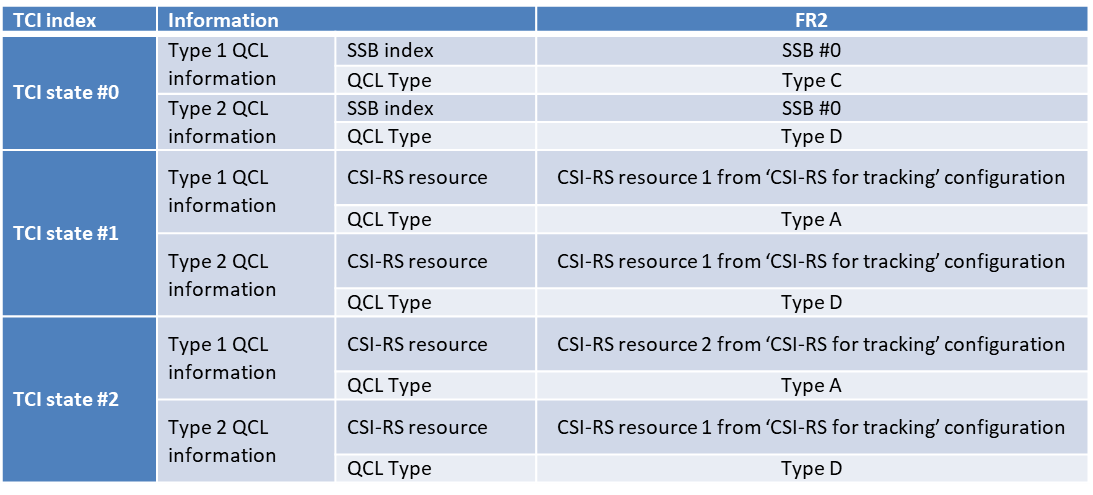 Other options are not precludePDSCH requirements with Single-DCI based multi-TRP/Panel transmission schemes (URLLC)Candidate SchemesURLLC single-DCI based multi-TRP/panel transmission schemesSDM scheme (1a)Repetition schemesFDM scheme A (2a)FDM scheme B (2b)TDM scheme A (3)Inter-slot TDM scheme (4)Necessity of PDSCH requirementsWhether already agreed requirements for multi-DCI based and single-DCI based multi-TRP transmission scheme and URLLC single-TRP requirements can cover single DCI based URLLC multi-TRP transmission schemesOption 1: Yes. FDM schemes can be verified by multi-DCI based and single-DCI based SDM multi-TRP transmission schemes. TDM schemes can be verified by single-DCI based SDM multi-TRP transmission scheme and URLLC single-TRP slot aggregationOption 2: No. Each scheme is a separate UE feature. Different resource allocation approach comparing to single-DCI based SDM multi-TRP transmission scheme. Different CDM group and TBS calculation assumptions comparing to multi-DCI based and single-DCI based SDM multi-TRP transmission schemes. Non-synchronized (with TO/FO) transmission comparing to single TRP URLLC slot aggregation scenario. Specific sub-features for some schemes as: CW combining, number of repetitions.Option 3: Cannot cover at least FDM scheme A.PDSCH requirements introductionWhether already agreed requirements for multi-DCI based and single-DCI based multi-TRP transmission scheme and URLLC single-TRP requirements can cover single DCI based URLLC multi-TRP transmission schemesOption 1: Not need to defineOption 2a: Yes, for schemes 2a, 2b, 3 and 4Option 2b: Yes, only for one scheme from FDM schemes and one from TDM schemesMake decision on whether to introduce test cases in Q3 2020Interested companies are encouraged to provide simulation assumptions on the next meeting in order to have sufficient time for requirements definition if they will be agreed to introduce on the next meeting Further discuss test applicability rule (If requirements will be agreed to define)Option 1: FDM scheme is skipped if UE passes the multi-DCI based multi-TRP transmission and/or TDM scheme is skipped if UE passes URLLC slot aggregation requirementsOther options are not precludedTest Metric for requirement definitionOption 1: 1 % BLER which is more suitable for URLLC serviceOption 2: 70%@max throughtTest setup:Option 1: Only use SU-MIMO test setup, i.e., one tested UEOption 2: MU-MIMO based test setup,  i.e., one tested UE + one co-scheduled UE (generated by TE)The baseline receiver assumption is UE without interference cancellation capability with/without co-scheduled UE.Under the baseline UE receiver assumption, the PMI calculation processing will not change with and without co-scheduled UE.TE vendors are encouraged to provide feedback for the test feasibility of MU-MIMO test setup. Proponents for each option need to provide technical analysis for how the test set-up can guarantee UE PMI reporting requirements with enhanced type II codebook for its intended purpose.Detailed test set-up for SU-MIMO and MU-MIMONumber of CSI-RS ports Option 1: 16 ports with (N1,N2) = (4,2) and (O1,O2)=(4,4)Option 2 : 32 ports with (N1,N2) = (4,4) and (O1,O2)=(4,4)Number of PMI Sub-bands per CQI Sub-band Option 1: R = 1 as baselineOption 2: R = 2Codebook parameter configurationOption 1: paramCombination-r16: 6, with L =4, pν =1/2, β=1/2 as baselineOther options not precludedSub-band Size Option 1:4 for FDD with 15kHz SCS, 10MHz CBW8 for TDD with 30kHz SCS, 40MHz CBWOption 2: 8 for FDD with 15kHz SCS, 10MHz CBW16 for TDD with 30kHz SCS, 40MHz CBWBeam-Steering ModelConfigure only two beams in beam steering model for Rel-16 type II test casesFFS how to specify beam steering model into specificationOption 1: Same as specified in B.2.3B.4A of TS 36.101Option 2: Specify using generic number of beamsFFS if beam steering model needs to be modified to account for co-scheduled UEChannel ModelTDLA30-5 as baselineOther options not precludedMIMO CorrelationOption 1: XP HighOption 2: XP MediumDown-select to one option based on simulation results in the next meetingMCS and Rank MCS 20 (64QAM Table), Rank 2 as baselineOther options not precludedFor initial simulations:Use the parameters listed in previous slides.The remaining parameters will be same as for Rel-15 Type II codebook simulation assumptions in R4-2008847Test metricTest Metric for MU-MIMOOption 1: Relative throughput ratio between following PMI for Rel-16 enhanced Type II and Rel-15 Type II codebookOption 2: Relative throughput ratio between following PMI and random PMIOther options not precludedScheduling Parameters for MU-MIMOChannel model for co-scheduled UEOption 1: Possibility for spatially separated from DUTOther options not precludedScheduling modeOption 1: Zero-forcingOther options not precludedDCI value for antenna mapping (Table 7.3.1.2.2-2 from 38.212):Option 1: DUT = 3 with DMRS seed=0, co-scheduled UE=5 with random DMRS seed (Rank 1, DMRS antenna port mapping 1000 for DUT, 1002 for co-scheduled UE)Option 2: DUT = 7 with DMRS seed=0, co-scheduled UE=8 with random DMRS seed, (Rank 2, DMRS antenna port mapping [1000, 1001] for DUT, [1002, 1003] for co-scheduled UE)Other options not precluded